Паспорт проектаВВЕДЕНИЕАктуальность проекта: Отношение к охране окружающей среды становится одним из основных показателей уровня развития нашего государства (во всяком случае, отражает его точнее, чем добыча и переработка природных ископаемых или производство продуктов питания). В период технической модернизации и преобразования российского общества, общества - потребления одной из острейших экологических проблем остается проблема переработки и утилизации отходов.Проблема отходов является, несомненно, одной из важнейших проблем современного общества. И одним из эффективных ее решений является организация селективного сбора отходов с их дальнейшим вторичным использованием.Экологическое воспитание школьников является актуальной задачей республики и государства в целом. Прививание экологической культуры подрастающему поколению может поспособствовать решению актуальных проблем сбережения окружающей среды в ближайшие десятилетия.Проблема:  Недостаточно развитая система экологического воспитания школьников.Объект исследования: экологическое сознание всех участников образовательного процесса.Предмет исследования: отношение учащихся к проблеме загрязнения окружающей среды путем неправильной утилизации мусора. Гипотеза: Мы предполагаем, если каждый человек с детства научится заботиться об окружающей среде, о природе родного края и о своей малой родине, приносить ей только пользу, то экологическая обстановка улучшится.Цель:  Формирование новой экологической культуры, повышение сознательности всех участников образовательного процесса  и  привлечение их в процесс раздельного сбора мусора. Задачи:Информировать учащихся о проблемах, создаваемых бытовыми отходами, и о преимуществах раздельного сбора мусора.Способствовать снижению загрязнения территории  в районе школы, улучшению экологической обстановки.Формировать у учащихся новую экологическую культуру и положительное отношение к раздельному сбору мусора как самому эффективному ресурсосберегающему средству.Принять участие в экологической программе Республики Алтай Используемые методы:В ходе выполнения данного проекта нами используются методы: визуального наблюдения, фотосъёмки, статистический, графический, анкетирование, научно-исследовательский, метод проектов коммуникативная методика, личностно-ориентированный метод, метод креативного мышления, репродуктивный метод, метод критического мышления.СОДЕРЖАНИЕ ПРОЕКТАОсновная идеяПроект «Экологическое воспитание как важный аспект личностного развития обучающегося, социально активного и экологически грамотного гражданина» заключается в формировании экологического воспитания, через развитие эффективности внедрения раздельного мусора на примере  ТБО, а также экологическую пропаганду  всех участников образовательного процесса.Участники проекта:        Классный руководитель, учащиеся класса, учащиеся школьного экологического кружка «Мы - будущее Земли!», «Юные волонтеры», классные руководители других классов, ученики школы, родители учащихся, учителя – предметники. Особенности реализации проекта с учетом  специфики МБОУ «Вечерняя школа г. Горно-Алтайска»Особенность работы вечерней школы заключается в  профилактике правонарушений и преступлений, что является одним из важнейших направлений в воспитательной работе педагогического коллектива, но осуществляется оно в основном через просвещенческую, пропагандистскую деятельность, так как процесс воспитания в условиях вечерней школы имеет свою особенность, свою специфику. Эта специфика связана, прежде всего, с особенностями контингента учащихся: в школе обучаются ученики, разного возраста,  за одной партой одновременно могут сидеть подростки, с еще не сложившейся жизненной позицией, и взрослые люди, с уже сформировавшимся мировоззрением, характером, добившиеся каких-то материальных благ и имеющие свой взгляд на жизненные ценности. Исторически сложилось так, что вечерняя школа выполняет в системе непрерывного образования, прежде всего, компенсаторную и адаптирующую функцию. В вечернюю школу попадает наиболее трудная часть молодежи, воспроизводящая в своем отношении к окружающему миру ценности собственной семьи, которые в данном случае не всегда «ценны». Поэтому наша задача привлечь таких детей к активной социальной позиции, вовлечь их в кружковую деятельность, воспитать  нравственные качества, в том числе экологическую культуру.Так же особенностью школы являются учащиеся в вечернюю смену взрослые люди и студенты средне-профессиональных учреждений,  которые могут оказать содействие в организации проекта и его реализации, распространять информацию и буклеты за пределами школы.Механизм реализации проекта.Организационный (мотивирование участников проекта, разработка плана)Диагностический (опрос, анкетирование, сбор информации о экологическом состоянии г. Горно-Алтайска)Проектно - организационный (создание рабочих групп, распределение обязанностей, создание мусорных контейнеров, информационных буклетов, памяток, презентаций).Практический  (использование мусорных контейнеров по назначение, организация вывоза ТБО в специализированные организации, информирование обучающихся, а также плановое ведение сообщества в социальной сети ВКонтакте).Итоговый  (проведение классных часов во всех классах по данной теме, а также разработка макета баннера по экологической культуре для жителей г. Горно-Алтайска).ПЛАНИРУЕМЫЕ РЕЗУЛЬТАТЫ1.   Максимальный охват информированных участников образовательного процесса вечерней школы и г. Горно-Алтайска о проблематике экологического воспитания.2. Осуществляется развитие личностно-ориентированной системы воспитания учащихся, раскрывается их природного потенциала;3.  Сформировывается школьный банк экологических данных по различным направлениям работы: сохранение чистоты природы путём организации правильной утилизации отходов4. Проводится привлечение учителей географии, биологии, классных руководителей  к экологическому воспитанию участников образовательного процесса.5.   Повышается экологическая грамотность учащихся и родителей;6. Досуговая деятельность становится более разнообразной для несовершеннолетних обучающихся, в том числе, состоящих на различных видах профилактического учета.7. Воспитывается новое поколение граждан республики, способных обеспечить всестороннее развитие всех сфер жизни общества с учетом новых реалий.РЕАЛИЗАЦИЯ ПРОЕКТАСоздание плана работыI. Подготовительный этап1. Обсуждение актуальности темы проекта, обсуждение проблемы. Определение цели и задач проекта, постановка гипотезы;Распределение обязанностей среди участников проекта:1.	Руководитель проекта2.	Учителя-предметники  географии, биологии.3.	Учителя дополнительного образования4.	Родители учащихся5.	Учащиеся вечерней смены (студенты других заведений, могут распространять информацию).Учащиеся:•	Журналисты - беседы с населением, учащимися;•	Фотокорреспонденты - сбор материалов для стенда и для отчёта по результатам выполнения проекта;•	Сценаристы - подбор, составление плана работы;•	Художники - выпуск плакатов, листовок; буклетов•	Рабочие (все) – изготовление мусорных контейнеров и вывоз раздельного мусора.•	Классные руководителиII. Информационный этапСбор информации по теме, анализ литературы.Проведение опроса ( анкетирование) по данной проблеме.Опрос среди сверстников с целью выявления их отношения к проблеме загрязнения района и готовности принять посильное участие по практическому выполнению проекта.Разработка мероприятий для учащихся и родителей. Родительское собрание «Мусор и наше здоровье».Оформление фотовыставки.III. Практический этапСоздание и установка раздельных мусорных контейнеров на территории школы, вывоз раздельно мусора  в определенные организации, проведение классных часов по теме раздельного мусораРаспространение тематических буклетов среди учащихся школы и других образовательных организацийПроведение промежуточных собраний с подведением итогов проведенной работыIV. Заключительный этапПодведение итогов работы над проектом Текущие результаты1.Разработана дорожная карта, определен план работы на год, разработана презентация.Определена рабочая группы, распределены обязанности участников проекта.Созданы информационные буклеты, которые распространяются на текущем этапе.Изготовлены и установлены контейнеры для раздельного сбора мусора.Собрана информация о городских организациях, занимающихся приемкой определенных видов мусора (бумага, пластик, стекло) Проведены экологические уроки и тематические классные часы для ознакомления учащихся школ с информацией о новой системе утилизации отходов.Дальнейшая реализация проектаВ дальнейшем планируется:- продолжить работу по технологии – проектная деятельность экологической направленности;- распространять опыт по созданию экологического пространства;- дальнейшее сотрудничество с отделами по охране природы;- организация совместных экологических десантов с другими организациями.ОЦЕНКА ЭФФЕКТИВНОСТИ И РЕЗУЛЬТАТИВНОСТИ ПРОЕКТА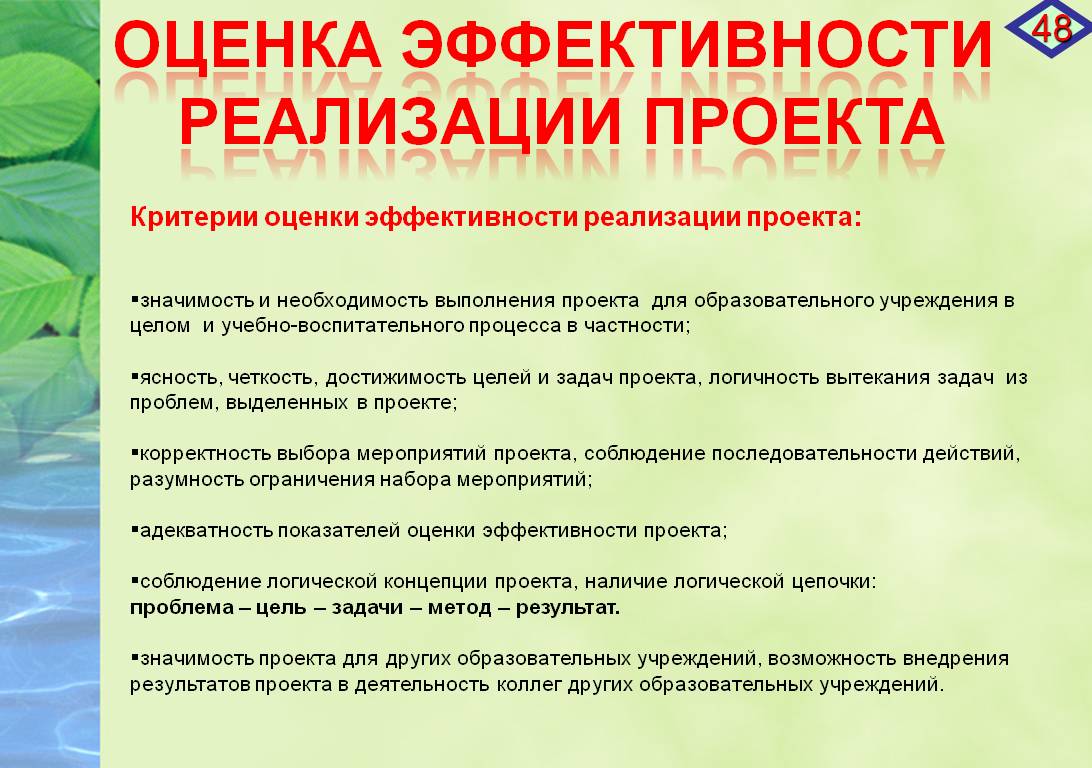 ЗАКЛЮЧЕНИЕЧеловечество слишком медленно подходило к пониманию масштабов опасности, которую создаёт легкомысленное отношение к окружающей среде. Это представляет серьёзную опасность для здоровья населения.Процесс изменения природы закономерен и, конечно должен изучаться. И поэтому каждый житель нашей Республики в той или иной степени причастен к состоянию природы территории своего края. Причастен либо отношением к событиям, либо поведением, либо принятием решений.Хочется отметить, что реализация данного проекта способствует:- восстановлению чистоты школы, школьного двора;- привлечению внимания общественности к проблемам экологии, разбудит в людях чувство ответственности за чистоту и сохранность окружающего мира нашей «Малой Родины»;- данный проект утвердит в детских глазах веру в добро, а в их душах и сердцах появится желание делать добрые дела.Активная деятельность в рамках проекта в конечном итоге позволяет учащимся осознать систему принципов и норм поведения по отношению к среде обитания, понять значение персональной деятельности и ответственности за неё, знание и любовь к Малой Родине. Это в свою очередь ведёт к повышению общей культуры и этики отношений с природой.Человечество слишком медленно подходило к пониманию масштабов опасности, которую создаёт легкомысленное отношение к окружающей среде. Это представляет серьёзную опасность для здоровья населения.Процесс изменения природы закономерен и, конечно должен изучаться. И поэтому каждый житель нашей Республики в той или иной степени причастен к состоянию природы территории своего края. Причастен либо отношением к событиям, либо поведением, либо принятием решений.Хочется отметить, что реализация данного проекта способствует:- восстановлению чистоты школы, школьного двора;- привлечению внимания общественности к проблемам экологии, разбудит в людях чувство ответственности за чистоту и сохранность окружающего мира нашей «Малой Родины»;- данный проект утвердит в детских глазах веру в добро, а в их душах и сердцах появится желание делать добрые дела.Активная деятельность в рамках проекта в конечном итоге позволяет учащимся осознать систему принципов и норм поведения по отношению к среде обитания, понять значение персональной деятельности и ответственности за неё, знание и любовь к Малой Родине. Это в свою очередь ведёт к повышению общей культуры и этики отношений с природой.Реализация экологического проекта способствует воспитанию чувства ответственности за судьбу природы своей Родины, осознанию учащимися важной роли экологии в решении глобальных проблем современности, повышению общей экологической культуры учащихся, учителей и родителей, улучшению экологической ситуации вокруг школы. Учащиеся в ходе реализации проекта получают основы экологических знаний, необходимых для проведения исследовательских проектов, формирования экологической культуры, способствуют пониманию того, какие действия может предпринять каждый ученик, чтобы внести вклад в решение экологических проблем, а также важность любого, даже самого маленького действия в защите природы.ПриложениеЭкологическая анкета1.Интересуют ли тебя вопросы экологии (охраны природы):а) да; б) нет?2. Из каких источников ты получаешь информацию об экологических проблемах:а) на уроках и внеклассных мероприятиях;б) в СМИ (ТВ, газеты, журналы)?3. Что ты сделал для оздоровления окружающей среды:а) участвовал в уборке территории села;б) участвовал в очистке берегов реки и озера, территории вблизиродников;в) сажал деревья;г) кормил зимой птиц?4. Выдели те действия, которые свойственны твоему поведению:а) не ломаю деревья;б) не разоряю птичьи гнёзда и муравейники;в) участвую в благоустройстве территории села и школы;г) экономно расходую воду;д) экономно расходую электроэнергию;е) бережно отношусь к книгам;ж) не шалю с огнём;з) не устраиваю шум в лесу;и) не бросаю бытовой мусор в реку или озеро.5. Как ты участвовал в пропаганде экологических знаний:а) участвовал в конкурсе экологических рисунков;б) участвовал в проведении экологического вечера;в) участвовал в викторинах на экологическую тему;г) проводил исследовательскую работу;д) выпускал стенгазету на экологическую тему.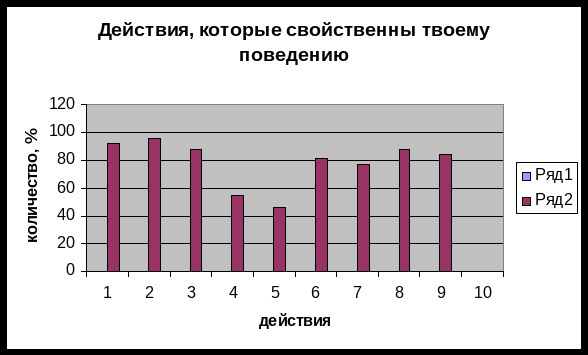 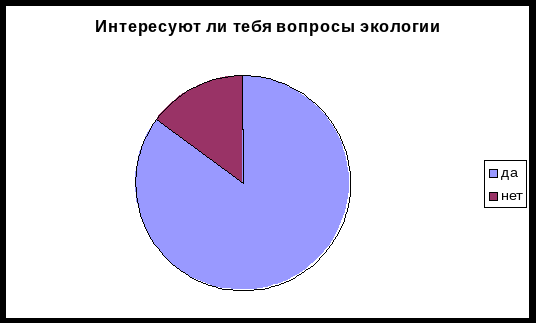 Наименованиепроекта «Экологическое воспитание как важный аспект личностного развития обучающегося, социально активного и экологически грамотного гражданина»Вид проектаОбразовательно-воспитательныйОсновные нормативные документы• Конституция Российской ФедерацииПравительства РА от 28 сентября 2012 года № 247 «Об утверждении государственной программы Республики Алтай  «Обеспечение экологической            безопасности и улучшение состояния окружающей среды»;• Конвенция о правах ребёнка• Закон 273-ФЗ «Об образовании в Российской Федерации» от 29.12.2012 №273 в новый ред. 2015 г.;• Закон  №82-ФЗ «Об общественных объединениях» от 19 мая 1995 года.Координатор проектаМБОУ «Вечерняя школа г. Горно-Алтайска»Основные разработчики проектаКардаева Т.А. –  классный руководитель 10 «В»  класса, учитель химии  МБОУ «Вечерняя школа г. Горно-Алтайска»ИсполнителипроектаКлассный руководитель, учащиеся класса, ученики школы, родители учащихся, учителя – предметники.Цель проектаФормирование новой экологической культуры, повышение сознательности школьников через привлечение их  и их родителей в процесс раздельного сбора мусора. Задачи проектаИнформировать учащихся о проблемах, создаваемых бытовыми отходами, и о преимуществах раздельного сбора мусора.Способствовать снижению загрязнения территории  в районе школы, улучшению экологической обстановки.Формировать у учащихся новую экологическую культуру и положительное отношение к раздельному сбору мусора как самому эффективному ресурсосберегающему средству.разнообразить досуговую деятельность  несовершеннолетних обучающихся, в том числе, состоящих на различных видах профилактического учета.Срок реализациипроекта2020– 2021 годыСпецифика и краткое содержание проектаПедагогическая цель проекта направлена на развитие нравственных качеств личности, через экологизацию воспитания и образования. Проект включает направления работы с детьми, родителями и учителями-предметниками. Совокупность работы этих направлений позволяет охватить всестороннее развитие личности ребенка: самого ребенка как объекта воспитания, семью как воспитательную среду и образовательную область деятельности, через учебные предметы. Проект  основан на программе дополнительного образования экологической направленности «Мы – будущее Земли!».Текущие результатыРазработана дорожная карта, определен план работы на год, разработана презентация.Определена рабочая группы, распределены обязанности участников проекта.Созданы информационные буклеты, которые распространяются на текущем этапе.Изготовлены и установлены контейнеры для раздельного сбора мусора.Собрана информация о городских организациях, занимающихся приемкой определенных видов мусора (бумага, пластик, стекло)Проведены экологические уроки и тематические классные часы для ознакомления учащихся школ с информацией о новой системе утилизации отходов.Ожидаемые результаты реализации проектаРеализация проекта позволит:осуществить развитие личностно-ориентированной системы воспитания учащихся, раскрытие их природного потенциала;сформировать школьный банк экологических данных по различным направлениям работы;подготовить учителей, работающих по данной проблеме к проведению экологической работы;повысить экологическую грамотность учащихся и родителей;разнообразить досуговую деятельность  несовершеннолетних обучающихся, в том числе, состоящих на различных видах профилактического учета.воспитать новое поколение граждан республики, способных обеспечить всестороннее развитие всех сфер жизни общества с учетом новых реалий.Система контроля за исполнениемпроектаКонтроль за реализацией проекта осуществляется:- администрацией МБОУ «Вечерняя школа г. Горно-Алтайска»,в лице директора, заместителя директора по ВР- классным руководителем- родителями классаАдрес, телефон/e-mail